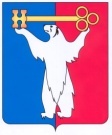 АДМИНИСТРАЦИЯ  ГОРОДА  НОРИЛЬСКАКРАСНОЯРСКОГО  КРАЯПОСТАНОВЛЕНИЕ12.08.2014                                               Норильск	                                            № 465О внесении изменений в Порядок распоряжения земельными участками из земель, находящихся в государственной или муниципальной собственности, для строительства, утвержденный постановлением Администрации города Норильска от 20.05.2011 № 239 Во исполнение апелляционного определения Красноярского краевого суда от 02.06.2014 по делу №2-120/2014,ПОСТАНОВЛЯЮ: Отменить пункт 3 Порядка распоряжения земельными участками из земель, находящихся в государственной или муниципальной собственности, для строительства, утвержденный постановлением Администрации города Норильска от 20.05.2011 № 239.Опубликовать настоящее постановление в газете «Заполярная правда» и разместить на сайте муниципального образования город Норильск.Настоящее постановление вступает в силу со дня подписания и распространяет свое действие на правоотношения, возникшие с 02.06.2014.И.о. Руководителя Администрации города Норильска			 А.П.Митленко